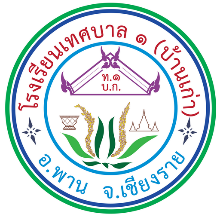 ข้อสอบวัดผล……………       ภาคเรียนที่ …….    ปีการศึกษา …………รายวิชา………………..       รหัสวิชา  …………………..     ชั้นมัธยมศึกษาปีที่…………คะแนนเต็ม    …….    คะแนน     เวลาที่ใช้  ………..   นาทีคำอธิบาย ข้อสอบมีทั้งหมด ... ตอน     จำนวน  …….   ข้อ         จำนวน ……..    หน้า        ตอนที่ 1  ข้อสอบแบบปรนัย     จำนวน ……. ข้อ   รวม  …….  คะแนน 	    ตอนที่ 2  ข้อสอบแบบอัตนัย     จำนวน .……  ข้อ  รวม  …….  คะแนนให้นักเรียนเขียนชื่อ-สกุล  ชั้น  เลขที่  และข้อมูลอื่นๆในกระดาษคำตอบให้ครบทุกช่องให้นักเรียนอ่านคำสั่ง/คำชี้แจง ให้เข้าใจ ก่อนลงมือทำข้อสอบห้ามนำข้อสอบและกระดาษคำตอบออกจากห้องสอบไม่อนุญาตให้นักเรียนออกจากห้องสอบ ก่อนหมดเวลาสอบคำชี้แจง  ตอนที่1 เป็นข้อสอบแบบปรนัย ให้นักเรียนเลือกคำตอบที่ถูกต้องที่สุดเพียงคำตอบเดียว แล้วระบาย  ลงในกระดาษคำตอบที่กำหนดให้มาตรฐาน/ตัวชี้วัด/ผลการเรียนรู้ 1.  2.3.4.มาตรฐาน/ตัวชี้วัด/ผลการเรียนรู้ 1.  2.3.4.DdddddddddddกกกกกกขขขขขขคคคคคคงงงงงงDfdfdffffffffGfg;lsdfklweofkwSdfklsdfkerwDflskdfwoeFwelkfwoeมานีมีเพื่อนชื่ออะไรมานะกระปิมาลัยมะละกอหฟหดฟหดฟหDdddDddddffGfghdfhdhhhhh